ГОСТ 2.725-68 Единая система конструкторской документации (ЕСКД). Обозначения условные графические в схемах. Устройства коммутирующие
ГОСТ 2.725-68

Группа Т52
МЕЖГОСУДАРСТВЕННЫЙ СТАНДАРТ


Единая система конструкторской документации
 
ОБОЗНАЧЕНИЯ УСЛОВНЫЕ ГРАФИЧЕСКИЕ В СХЕМАХ

Устройства коммутирующие
Unified system for design documentation. Graphic identifications in schemes. Switchgear devicesМКС 01.080.40Дата введения 1971-01-01
УТВЕРЖДЕН Комитетом стандартов, мер и измерительных приборов при Совете Министров СССР в декабре 1967 г.

ВЗАМЕН ГОСТ 7624-62 в части разд.8ПЕРЕИЗДАНИЕ. Апрель 2010 г.

Пп.1-3 по ГОСТ 2.755-87.
4. Обозначения контактов приведены в табл.1.

Таблица 1П.5 и табл.2 по ГОСТ 2.755-87
6. Обозначения соединительных устройств приведены в табл.3.

Таблица 37. Обозначения телефонных ключей и переключателей приведены в табл.4.

Таблица 4П.8 и табл.5 по ГОСТ 2.755-87.
П.9 и табл.6 по ГОСТ 2.756-76.
НаименованиеНаименованиеОбозначение Пп.1-16 по ГОСТ 2.755-87Пп.1-16 по ГОСТ 2.755-87Пп.1-16 по ГОСТ 2.755-8717. Контакт телефонной кнопки и телефонного ключа без фиксации:а) замыкающий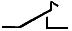 б) размыкающий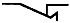 в) переключающий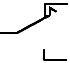 г) с безобрывным переключением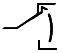 18. Контакт телефонной кнопки и телефонного ключа с фиксацией:а) замыкающий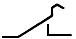 б) размыкающий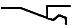 в) переключающий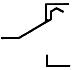 г) с безобрывным переключением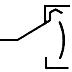 Пп.19-20 по ГОСТ 2.755-87Пп.19-20 по ГОСТ 2.755-87Пп.19-20 по ГОСТ 2.755-8721. Контакт телефонного штепселя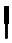 НаименованиеОбозначение Пп.1-18 по ГОСТ 2.755-87Пп.1-18 по ГОСТ 2.755-8719. Гнездо телефонное двухпроводное.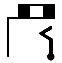 Примечание. Допускается следующее обозначение телефонного гнезда
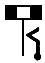 20. Гнездо телефонное трехпроводное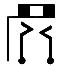 21. Гнездо телефонное многоконтактное

Примечание. В обозначении гнезд допускается механическую связь подвижных контактов не указывать
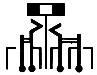 22. Штепсель телефонный:а) однопроводный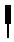 б) двухпроводный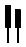 в) трехпроводный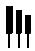 Пп.23-25 по ГОСТ 2.755-87Пп.23-25 по ГОСТ 2.755-87НаименованиеОбозначение 1. Ключ телефонный роликовый двухсторонний с фиксацией ролика в обоих положениях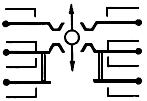 2. Ключ телефонный роликовый двухсторонний с фиксацией ролика в одном положении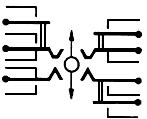 3. Ключ телефонный роликовый односторонний с фиксацией ролика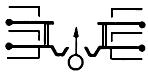 4. Ключ телефонный роликовый односторонний без фиксации ролика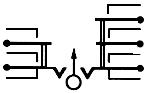 5. Переключатель кнопочный телефонный без фиксации головки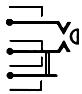 6. Переключатель кнопочный телефонный с фиксацией головки или с поворотной головкой для фиксации.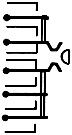 Примечание. Допускается механическую связь между подвижными элементами телефонных ключей и кнопочных телефонных переключателей не указывать